Quadro comparativo de Licenças, Gratificações, Indenizações e Concessões para Servidores Efetivos, Contratos Temporários e ComissionadosTipo de Licença, Gratificação, Indenização e ConcessõesServidor EfetivoServidor com Contrato TemporárioServidor ComissionadoLicença por motivo de doença em pessoa da famíliaSimNãoSimLicença para o serviço militarSimNãoNãoLicença para atividade políticaSimNãoNãoLicença para tratar de interesses particularesSim (não pode no estágio probatório)NãoNãoLicença para desempenho de mandato classistaSimNãoNãoLicença a gestante e a adotanteSimSimSimLicença para tratamento de saúdeSimSimSimLicença paternidadeSimSimSimLicença para participação em Cursos, Congressos e Competições EsportivasSimSimSimAfastamento para Casamento (até 03 dias úteis)SimSimSimLuto por falecimento de pais, irmãos, cônjuge, companheiro, filho ou pessoa que, comprovadamente, viva sob sua dependência econômica (até 3 dias úteis)SimSim SimLuto por falecimento de avós, netos, sogros, padrasto ou madrasta, genro, nora, cunhados e sobrinhos, primos (até 2 dias consecutivos)SimSimSimDoação voluntária de sangue, até 1 (um) diaSimSimSimPor 01 (um) dia, para se alistar como eleitorSimSimSimDurante 30 (trinta) minutos por turno trabalhado, à servidora lactante, até o 1º (primeiro) ano de vida do filhoSimSimSimUm dia por mês, até o limite de 03 (três) por ano, por motivo justificável e a critério da chefia imediata, mediante requerimento antecipado ou apresentado no máximo no dia seguinte da ocorrência;SimNãoNãoGratificação pelo exercício de função de confiançaSimNãoNãoGratificação natalinaSimSimSimAdicional pela prestação de serviço extraordinárioSimSimNãoAdicional noturnoSimSimNãoAdicional de fériasSimSimSimTipo de Licença, Gratificação, Indenização e ConcessõesServidor EfetivoServidor com Contrato TemporárioServidor ComissionadoAdicional de periculosidadeSimSimSimAdicional de insalubridadeSimSimSimAdicional de produtividadeSimNãoNãoAdicional por tempo de serviçoSimNãoNãoAdicional por quinquênioSimNãoNãoAdicional por grau de instruçãoSimNãoNãoAdicional de equipe de apoio em JogosSimSimNãoDiáriaSimSimSimVale transporteSimSimSimIndenização de TransporteSimSimSim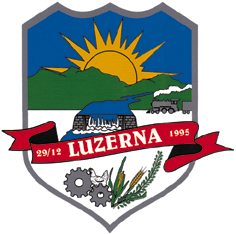 